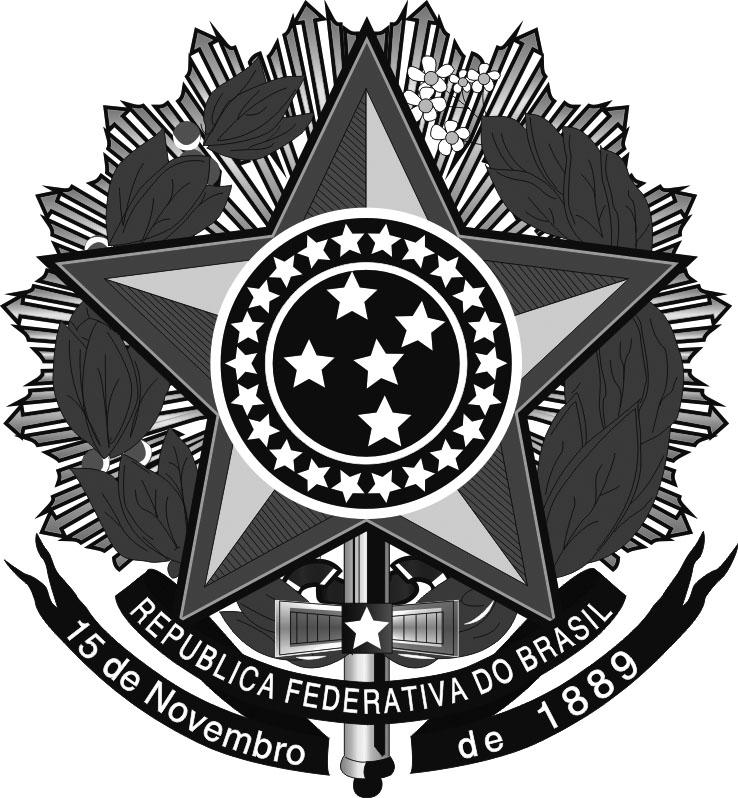 Ministério da EducaçãoSecretaria de Educação Profissional e TecnológicaInstituto Federal de Educação, Ciência e Tecnologia do Rio Grande do SulCampus Canoas ANEXO I do  Edital 50/2023-GAB-CAN                    Solicitação de Certificação de ConhecimentosEu, ________________________________________________________________ aluno(a) do Curso                                                                       (nome do aluno por extenso)Superior de ____________________________________________________________________, deste Campus, tendo ingressado no semestre letivo _____________, venho requerer, com base no art. 41 da LEI nº 9394, de 20 de dezembro de 1996 (LDB), que prevê o “aproveitamento da formação e experiências anteriores em instituições de ensino e outras atividades”, e de acordo com o Edital nº 50/2023-GAB-CAN, a avaliação para Certificação de Conhecimentos no(s) componente(s) curricular(es) abaixo relacionado(s):Canoas, ______ de  setembro  de 2023.Nome do componente curricular - JustificativaNota*Registro Escolar1 - DisciplinaJustificativa:2 - DisciplinaJustificativa:3 - DisciplinaJustificativa: